           #АРАР                                                                                       РЕШЕНИЕОб утверждении Положения о квалификационных требованиях для замещения  должностей муниципальной службы в Администрации сельского поселения Биккуловский сельсовет муниципального района Миякинский район Республики БашкортостанВ соответствии со статьей 9 Федерального закона от 02.03.2007  № 25-ФЗ  «О муниципальной службе в Российской Федерации», Законом Республики Башкортостан от 16.07.2007   № 453-з «О муниципальной службе в Республике Башкортостан», руководствуясь статьей 35 Федерального закона от 06.10.2003  №131-ФЗ «Об общих принципах организации местного самоуправления в Российской Федерации», Совет сельского поселения Биккуловский сельсовет муниципального района Миякинский район Республики Башкортостан решил:1. Утвердить Положение о квалификационных требованиях для замещения должностей муниципальной службы в Администрации сельского поселения Биккуловский сельсовет муниципального района Миякинский район Республики Башкортостан (приложение).       2. Признать утратившим силу решение Совета сельского поселения Биккуловский сельсовет муниципального района Миякинский район Республики Башкортостан от 08.08.2008г.  № 79 «Об утверждении Положения о квалификационных требованиях к муниципальным должностям муниципальной службы сельского поселения Биккуловский сельсовет муниципального района Миякинский район Республики Башкортостан».         3.Настоящее постановление обнародовать на информационном стенде в здании  администрации Биккуловский сельсовет и разместить в сети общего доступа   (Интернет)  на сайте сельского поселения Биккуловский сельсовет.        4. Контроль за исполнением данного решения возложить на постоянную комиссию Совета по социально-гуманитарным вопросам.Глава  сельского поселения                                                           И.Р. Загидуллинс. Садовый20.03.2019г. № 146ПОЛОЖЕНИЕо квалификационных требованиях для замещения должностей муниципальной службы в Администрации сельского поселения Биккуловский сельсовет муниципального района Миякинский район  Республики Башкортостан1. ОБЩИЕ ПОЛОЖЕНИЯНастоящее Положение разработано в  соответствии  с Федеральным законом от 02 марта 2007 года  № 25-ФЗ «О муниципальной службе в Российской Федерации», Законом Республики Башкортостан от  16 июля 2007 года  № 453-з «О муниципальной службе в Республике Башкортостан».          1.2. Для замещения должности муниципальной службы требуется соответствие квалификационным требованиям к уровню профессионального образования, стажу муниципальной службы или стажу работы по специальности, направлению подготовки, знаниям и умениям, которые необходимы для исполнения должностных обязанностей, а также при наличии соответствующего решения представителя нанимателя (работодателя) - к специальности, направлению подготовки.Квалификационные требования включаются в должностные инструкции муниципальных служащихТРЕБОВАНИЯ К УРОВНЮ ПРОФЕССИОНАЛЬНОГО ОБРАЗОВАНИЯ Для замещения должностей муниципальной службы устанавливаются следующие квалификационные требования:         По высшим должностям муниципальной службы (5-я группа):           - наличие высшего образования не ниже уровня специалитета, магистратуры;          - стаж государственной и (или) муниципальной службы или стаж работы по специальности, направлению подготовки не менее 4 лет;          По главным должностям муниципальной службы ( 4-я группа):          - наличие высшего образования не ниже уровня специалитета, магистратуры;          -   стаж государственной и (или) муниципальной службы или стаж работы по специальности, направлению подготовки не менее 2 лет;          По ведущим должностям муниципальной службы (3-я группа):          - наличие высшего образования;          - без предъявления требований к стажу;          По старшим должностям муниципальной службы (2-я группа):          - наличие профессионального образования;          - без предъявления требований к стажу;          По младшим должностям муниципальной службы (1-я группа):          - наличие профессионального образования;          - без предъявления требований к стажу;2.2. Для лиц, имеющих дипломы специалиста или магистра с отличием, в течение трех лет со дня выдачи диплома устанавливаются квалификационные требования к стажу муниципальной службы или стажу работы по специальности, направлению подготовки для замещения ведущих должностей гражданской службы - не менее одного года стажа муниципальной службы или стажа работы по специальности, направлению подготовки.2.3. При исчислении стажа муниципальной службы для замещения должности муниципальной службы в указанный стаж включаются следующие периоды работы на:1) должностях муниципальной службы (муниципальных должностях муниципальной службы);2) муниципальных должностях;3) государственных должностях Российской Федерации и государственных должностях субъектов Российской Федерации;4) должностях государственной гражданской службы, воинских должностях и должностях федеральной государственной службы иных видов (должностях государственной службы);5) иных должностях в соответствии с федеральными законами.2.4. Квалификационные требования к знаниям и умениям, которые необходимы для исполнения должностных обязанностей, устанавливаются в зависимости от области и вида профессиональной служебной деятельности муниципального служащего его должностной инструкцией.Должностной инструкцией муниципального служащего могут также предусматриваться квалификационные требования к специальности, направлению подготовки, которые необходимы для замещения должности муниципальной службы.2.5. В случае если должностной инструкцией муниципального служащего предусмотрены квалификационные требования к специальности, направлению подготовки, которые необходимы для замещения должности муниципальной службы, то при исчислении стажа работы по специальности, направлению подготовки в указанный стаж включаются периоды работы по этой специальности, этому направлению подготовки после получения гражданином (муниципальным служащим) документа об образовании и (или) о квалификации по указанным специальности, направлению подготовки.В случае если должностной инструкцией муниципального служащего не предусмотрены квалификационные требования к специальности, направлению подготовки, то при исчислении стажа работы по специальности, направлению подготовки в указанный стаж включаются периоды работы гражданина (муниципального служащего), при выполнении которой получены знания и умения, необходимые для исполнения должностных обязанностей по должности муниципальной службы, после получения им документа о профессиональном образовании того уровня, который соответствует квалификационным требованиям для замещения должности муниципальной службы.	Башkортостан РеспубликаhыМиәкә районы муниципаль районының Бикkол ауыл Советыауыл биләмәһе Советы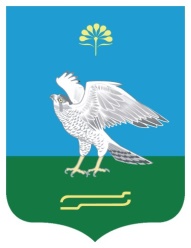 Совет сельского поселенияБиккуловский сельсовет муниципального района Миякинский районРеспублики БашкортостанПриложение к решению Совета сельского поселения Биккуловский сельсовет муниципального района Миякинский район от 20.03.2019 г. № 146